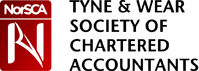 Wine Tasting EveningSutherland Hall, Northumbria University, Northumberland Road, Newcastle upon TyneThursday 26 February 19:00 start (finish around 22.00)	Cost:	£15 per person (including VAT)		We hope you can join us for an evening of Wine Tasting in the beautiful setting of Sutherland Hall, kindly provided for our event by Northumbria University. Sutherland Hall is in the City centre, just a stone’s throw from Haymarket, close to City Hall. Our wine tasting host will guide us through a selection of red and white wines in what promises to be an enjoyable and interesting evening, possibly with an element of competition….			Light snacks will be provided.All members, colleagues, clients and friends are welcome to attend.Please note that the closing date for bookings is 12 February 2015.  To attend: Please complete and return the online form at www.icaew.com/northern.  We look forward to meeting you at this event.